Strange Elementary School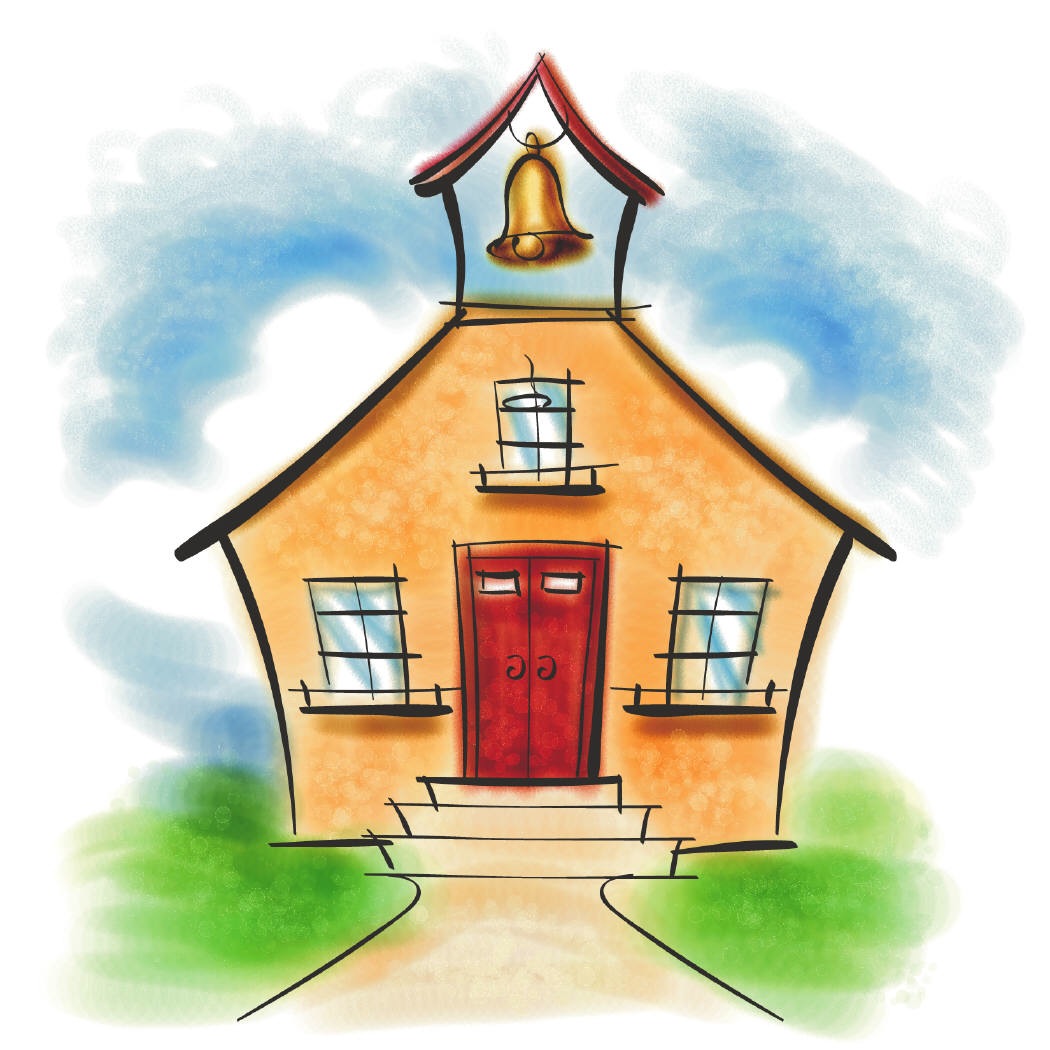 Oneida Twp. District 38981 Oneida RoadGrand Ledge, MI 48837Student Enrollment/Information FormSchool Year________Student InformationStudent Name________________________________________________Grade___________Last Grade Completed__________  Date of Birth_______________________________Address_________________________________________________________________________________________________________________________________Telephone (Home): (___)______________Student Housing InformationStudent living with  _____ Mother   _____ Father  _____ Guardian/Foster HomeIs the student’s address a temporary living arrangement?  ___ Yes   ___ No	If yes:		______ in Shelter			______ with another family or person (doubled up)			______ in a hotel/motel			______ other temporary living situation Is this living arrangement due to loss of housing or economic hardship?  ___ Yes  ___ NoIs the student living with someone other than a parent or legal guardian?  ___Yes  ___NoStudent School InformationPrevious School District (last two years)_______________________________________Resident School District (if different from above)________________________________Has this student been suspended or expelled from school within the last two years?Yes____  NO____If Yes, reason for suspension or expulsion__________________________________________________________________Special Medical Information:__________________________________________________________________________________________________________________Allergies _____________________________________________________________Parent/Guardian InformationParent 1 Name___________________________________________________Parent/Guardian Address (if different from Student)_________________________________________________________________________________________________Phone (if different from above)  (_____)______________Cell Phone  (_____)______________Email Address__________________________________________________________Parent’s Location when Child is in School (Employer, School, etc.)_____________________Address______________________________________________________________Work Phone___________________________________________________________Parent 2 Name________________________________________________________Parent/Guardian Address (if different from Student)_________________________________________________________________________________________________Phone (if different from above)  (_____)______________Cell Phone  (_____)______________Email Address__________________________________________________________Parent’s Location when Child is in School (Employer, School, etc.)_____________________Address______________________________________________________________Work Phone___________________________________________________________Sibling Information:Does the student have a sibling(s) attending Oneida District #3? Yes____  No____If Yes, please list names and present grade and or present age:Name:_____________________________________  Grade/Age:_________________Name:_____________________________________  Grade/Age:_________________Does the student have a sibling(s) that may be eligible to attend Strange School in future years?  Yes____  No____If yes, please list names, present grade, and date of birth:Name:____________________________ Grade:_______ Date of Birth:____________Name:____________________________ Grade:_______ Date of Birth:____________Emergency InformationPerson other than Parent to be notified in an emergency situation when the Parent is not available. ____________________________________________________________Address______________________________________________________________Phone (_____)_____________   Cell Phone (_____)_______________Names of persons other than Parent to whom Child May be released1.  ________________________________________________________2.  ________________________________________________________3.  ________________________________________________________4.  ________________________________________________________Person to whom the Student may not be released (Must have documentation)___________________________________________________________I hereby give permission to Oneida District #3 Strange School Teacher, or her substitute, licensed by the Department of Education to secure emergency medical and/or emergency surgical treatment for the above named minor child while in careNon-emergency medical treatment or elective surgery is not included in this authorization.__________________________________________________	Signature of Parent or GuardianName of Child’s Physician or Health Clinic______________________________________Address (number and street)_______________________________________________City, State, Zip of Hospital:________________________________________________Health Insurance Identification Information:____________________________________*Note: Transportation will be the responsibility of the student’s family.Additionally, you will need to present the following information with this Form:1) Copy of the student’s Birth Certificate2) Up to date Immunization records3) Hearing and Vision Test Results4) Proof of Residency (In Oneida District #3) See Residency Verification Affidavit.5) Release of records form (see attached) (If previously enrolled in another school.)6) Affirmation of Prior Discipline Record (If previously enrolled in another school.)6) Address of last school attended:  __________________________For Office use onlyDate received _________  Date of first enrollment__________Board Member Signature ___________________